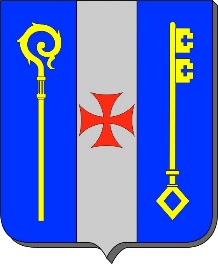 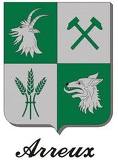 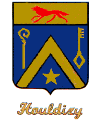 AUTORISATION DE SORTIEServices Municipaux Pré et Post-ScolairesRentrée scolaire 2021/2022************Je soussigné ___________________________________________N° tél. : ………………………………………										  .…………………………………….	agissant en qualité de : mère(1), père(1), autre personne exerçant l’autorité parentale(1) (représentant légal)● autorise / n’autorise pas mon (mes) enfant(s) à rentrer seul(s) à mon domicile      ● autorise à reprendre mon (mes) enfant (s) à la sortie d’école, descente de bus ou garderie pour le (les) ramener à mon domicile :Mr ou Mme 	1) …………………………………………………………………………………. tél : …………………………………………		2) …………………………………………………………………………………. tél : …………………………………………		3) …………………………………………………………………………………. tél : …………………………………………Attention : une pièce d’identité sera demandée.						Fait à ______________________ le ______________________Rayer la mention inutile						(Signature)NOM-Prénom de l’enfantOUINON